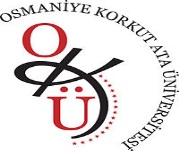 OSMANİYE KORKUT ATA ÜNİVERSİTESİMÜHENDİSLİK VE DOĞA BİLİMLERİ FAKÜLTESİELEKTRİK-ELEKTRONİK MÜHENDİSLİĞİ BÖLÜMÜ2023-2024 BAHAR YARIYILI ARA SINAV PROGRAMIGÜNBAŞLANGIÇSAATİDERSÖĞRETİM ELEMANIDerslikler04/05/2024CUMARTESİ10:15EEM-292 Akademik TürkçeProf. Dr. Selahaddin Batuhan AKBENÖdev olarak yapılacaktır.04/05/2024CUMARTESİ13:15EEM 302 Kontrol SistemleriDoç. Dr. Halil EROLEB10304/05/2024CUMARTESİ15:15EEM-452 FotonikProf. Dr. Ufuk BALEB10304/05/2024CUMARTESİ17:1506/05/2024PAZARTESİ08:1506/05/2024PAZARTESİ09:00EEM 104 Fizik IIProf. Dr. Muhittin ŞAHANEI204-EI20506/05/2024PAZARTESİ11:15TD II Türk Dili IIÖğr. Gör. Funda YILDIRIMEB103-EB202-EB203-EB204-EB302-EB303-EB304-EA10306/05/2024PAZARTESİ13:15EEM – 422 Biyomedikal Sinyal İşlemeProf. Dr. Ufuk BALEI20406/05/2024PAZARTESİ15:15EEM 202 Sayısal YöntemlerDoç. Dr. Mehmet SÖNMEZEI204-EI20506/05/2024PAZARTESİ17:1507/05/2024SALI09:15EEM 472 Enformasyon TeorisiDr. Öğr. Üyesi Kemal BALIKÇIEI20407/05/2024SALI10:15EEM 206 Elektromanyetik Alan TeorisiDr. Öğr. Üyesi Seda ERMİŞEI20407/05/2024SALI13:15EEM 322 Dijital Sinyal İşlemeProf. Dr. Elif Derya ÜBEYLİEI20407/05/2024SALI14:15EEM 112 Bilgisayar ProgramlamaDr. Öğr. Üyesi İbrahim ÖZTÜRKEI204 EI20507/05/2024SALI17:1508/05/2024ÇARŞAMBA09:15EEM 106 Teknik İngilizce IDoç. Dr. Halil EROLEI204-EI20508/05/2024ÇARŞAMBA10:15EEM 352 Bilgisayar AğlarıDoç. Dr. Mehmet SÖNMEZEI20408/05/2024ÇARŞAMBA13:15EEM 208 Mühendisler için Olasılık ve İstatistikProf. Dr. Elif Derya ÜBEYLİEI20408/05/2024ÇARŞAMBA14:15EEM 446 Akıllı SistemlerDr. Öğr. Üyesi İbrahim ÖZTÜRKEI20508/05/2024ÇARŞAMBA16:1508/05/2024ÇARŞAMBA09/05/2024PERŞEMBE09:15EEM 342 Haberleşme SistemleriDr. Öğr. Üyesi Kemal BALIKÇIEI20409/05/2024PERŞEMBE10:00AİİT II Atatürk İlkeleri ve İnkılap Tarihi IIDoç. Dr. Ebru GüherEA103-EB103-EB204-EB203-EB20209/05/2024PERŞEMBE11:00YDİ II Yabancı Dil IIÖğr. Gör. Mithat EKİNCİEB204-EB203-EB202-EB304-EB303-EA10309/05/2024PERŞEMBE13:15EEM-474 İstatistiksel Sinyal İşlemeProf. Dr. Elif Derya ÜBEYLİEI20409/05/2024PERŞEMBE14:15EEM 212 Analog ElektronikProf. Dr. S. Batuhan AKBENEI20509/05/2024PERŞEMBE16:1510/05/2024CUMA09:15EEM 494 Teknoloji ve İnovasyonDoç. Dr. Mehmet SÖNMEZEI20410/05/2024CUMA10:15EEM 102 Matematik IIDr. Öğr. Üyesi Aykut EMNİYETEA10310/05/2024CUMA13:30EEM 362 Elektrik TesisleriDr. Öğr. Üyesi Çağatay CEBECİEI20410/05/2024CUMA15:30EEM 210 Devre Analizi IIDr. Öğr. Üyesi Yavuz Selim İŞLEREI20410/05/2024CUMA17:3011/05/2024CUMARTESİ10:15EEM 204 Malzeme BilimiÖğr. Gör. Dr. Kübra GENÇEI20411/05/2024CUMARTESİ13:15EEM 108 Lineer Cebir ve Vektör AnalizDr. Öğr. Üyesi Seda ERMİŞEI20411/05/2024CUMARTESİ15:15EEM-406 Programlanabilir Mantık Denetleyicileri Doç. Dr. Halil EROLÖdev olarak yapılacaktır.11/05/2024CUMARTESİ17:15EEM-294 Gönüllülük ÇalışmalarıDr. Öğr. Üyesi Yavuz Selim İŞLERProje Ödevi olarak yapılacaktır.